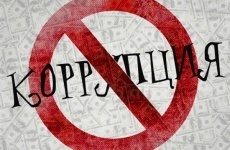 Каждый работодатель должен знать, что в соответствии со ст. 12 Федерального закона «О противодействии коррупции» при заключении трудового или гражданско-правового договора на выполнение работ (оказание услуг)в организации в течение месяца стоимостью более 100 тыс. руб. с гражданином, замещавшим должности государственной или муниципальной службы, перечень которых установлен Указом Президента Российской Федерации от 18.05.2009 № 557, в течение 2-х лет после его увольнения с государственной или муниципальной службы необходимо в 10-ти-дневный срок сообщить о заключении такого договора по последнему месту его службы в порядке, установленном постановлением Правительства РФ от 21.01.2015 № 29.За невыполнение данного требования Закона наступает административная ответственность по ст.19.29 Кодекса об административных правонарушениях РФ в виде штрафа на граждан в размере от 2 до 4 тыс. руб., на должностных лиц – от 20 до 50 тыс. руб., на юридических лиц – от 100 до 500 тыс. руб.Сроки давности привлечения к административной ответственности составляют 6 лет со дня совершения правонарушения.Разъясняет прокуратура Малоархангельского района 06.12.2018